Администрация Дзержинского районаКрасноярского краяПОСТАНОВЛЕНИЕс.Дзержинское18.03.2019										№ 150-пО проведении очередного призыва граждан, 1992-2001 годов рождения на военную службу в апреле-июле 2019 годаВ соответствии с Федеральным Законом Российской Федерации от 28.03.1998 года №53-ФЗ «О воинской обязанности и военной службе», положением о призыве на военную службу граждан Российской Федерации, утверждены постановлением Правительства Российской Федерации от 11.11.2006г. №663, и в целях обеспечения качественного, планомерного и своевременного призыва граждан на военную службу в апреле-июле 2019 года граждан 1992-2001 годов рождения, не имеющих права на отсрочу от призыва, а также граждан, у которых истекли ранее предоставленные отсрочки от призыва, проживающих в Дзержинском районе Красноярского края, руководствуясь ст. 19 Устава района, ПОСТАНОВЛЯЮ:1. В период с 1апреля по 15 июля 2019 года провести призыв граждан и отправку в войска юношей 2001 года рождения, а также граждан старших призывных возрастов (1992-2000), у которых истекли, у которых истекли ранее предоставленные отсрочки от призыва, либо которые потеряли право на освобождение от призыва на военную службу.2. Работу призывной комиссии начать с 9 апреля 2019 и завершить 11 апреля 2019 года, в дальнейшем проводить заседания призывной комиссии один раз в неделю по пятницам в апреле 26 в мае 3, 10, 17, 24, в июне 7, 14, 21, 28 определённого графиком проведения районной призывной комиссии.3. Рекомендовать главному врачу КГБУЗ «Дзержинская РБ» Пяткову О.В.:3.1. На основании заявки военного комиссара Тасеевского и Дзержинского районов выделить врачей-специалистов и среднего медицинского персонала для освидетельствования граждан, подлежащих призыву;3.2. Для проведения углубленного медицинского обследования и лечения юношей выделить по 3-5 койко-мест в КГБУЗ «Дзержинская РБ», результаты обследования и лечения оформлять документально и своевременно предоставлять их в военный комиссариат Тасеевского и Дзержинского районов Красноярского края;3.3. Приём и дополнительное обследование граждан, подлежащих призыву на военную службу, направленных решением призывной комиссии в лечебные учреждения, проводить в срочном порядке и в строго установленные призывной комиссией сроки;3.4. Обеспечить проведение флюорографического, лабораторного и других исследований юношей, подлежащих призыву, наличие записей о провидении предохранительных прививок в форме 025/У для последующей записи в военном билете гражданина, подлежащего направлению в Вооруженные Силы Российской Федерации, результаты предоставлять в военный комиссариат Тасеевского и Дзержинского районов Красноярского края;3.5. Медицинское освидетельствование граждан, подлежащих призыву на военную службу, при проведении мероприятий по призыву проводить в строгом соответствии с Положением о военно-врачебной экспертизе, утвержденным постановлением Правительства Российской Федерации от 04.07.2013г. № 565 «Об утверждении положения о военно-врачебной экспертизе».4. Рекомендовать руководителям предприятий, учреждений, организаций, и учебных заведений вне зависимости от форм собственности:4.1. Освободить граждан, подлежащих призыву на военную службу, от работы (учёбы) на время, необходимое для проведения мероприятий по призыву, не направлять в длительные командировки граждан, подлежащих призыву, а направленных и убывших в командировки - отозвать и обеспечить своевременную явку в военный комиссариат Тасеевского и Дзержинского районов Красноярского края;4.2. Граждан, призванных на военную службу в ряды Вооруженных Сил Российской Федерации, с предоставлением повестки о призыве на военную службу, уволить с работы в соответствии с п.1 ст. 83 Трудового кодекса Российской Федерации, выплатив выходное пособие в размере двух недельного среднего заработка и произвести с ним окончательный расчёт.5. Рекомендовать главам сельских поселений, расположенных на территории Дзержинского района обеспечить гражданам, подлежащим призыву на военную службу, своевременную явку по вызовам военного комиссариата, а при отправке в ряды Вооруженных Сил Российской Федерации обеспечить призванных граждан автотранспортом для доставки на призывной пункт.6. Начальнику отдела культуры, молодежной политики и спорта по администрации Дзержинского района Нечаевой И.Ю., совместно с военным комиссаром Тасеевского и Дзержинского районов Красноярского края Накладыч В.В., организовать торжественные проводы в МБУК «МКС», граждан, призванных на военную службу в ряды Вооруженных Сил Российской Федерации 19 апреля 2019 года.7. Рекомендовать начальнику МО МВД России «Дзержинский» по Дзержинскому району Машковскому С.П.:7.1. Обеспечивать на основании письменных обращений военного комиссара Тасеевского и Дзержинского районов Красноярского края прибытие на заседание призывных комиссий призывников, которым не представилось возможным вручить повестки в установленном порядке, обеспечить розыск и доставку на призывную комиссию призывников, не явившихся на нее по неуважительным причинам; сообщить о случаях выявления граждан, не состоящих, но обязанных стоять на воинском учете.7.2. Назначить ответственного за проведение розыска граждан, подлежащих призыву на военную службу, и уклоняющихся от призыва на военную службу, выписку из приказа представить в отделение подготовки призыва и набора граждан на военную службу военного комиссариата Тасеевского и Дзержинского районов Красноярского края до 28.03.2019 года.8. Рекомендовать директору ГПКК «Дзержинское АТП» Голюкову С.Н.:8.1. Перевезти призывников на автобусах пригородного сообщения из населённых пунктов;8.2. Данное постановление довести до диспетчеров и водителей, отправляющих в населённые пункты в указанные дни.9. Контроль за исполнением постановления, возложить на заместителя главы Дзержинского района по общественно-политическим вопросам Гончарика Ю.С.10. Опубликовать постановление в газете «Дзержинец».11. Постановление вступает в силу со дня подписания.Временно исполняющийобязанности главыДзержинского района							В.Н. Дергунов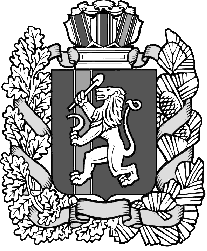 